         Concert 21 mai 2015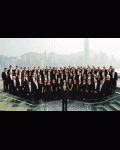                                                  Direction Elim Chan          Copland Fanfare for the Common Man 
                 Dukas L'Apprenti sorcier 
                  Britten The Young Person's Guide to the orchestra 
                  Berlioz Symphonie fantastique (Un Bal)
                  Falla El amor brujo (Danse rituelle du feu)
                 Tchaïkovski Symphonie n°5 (4ème mouvement) L’orchestre National de Lille nous invite au concert du 21 mai à 19h  qui a lieu dans l’auditorium du nouveau siècleJ’autorise mon fils, ma fille ………………………………………………………… …….. en classe de ….. ….à  assister au concert du 21 mai à 19 h place du nouveau siècle.Je désire accompagner mon enfant ;Nombre de places souhaitées :………….placesLe rendez-vous est fixé à 18h 40 dans l’auditorium du nouveau siècle   ( 6 Place Mendès France, 59000 Lille)Je décharge Mme Leroy et le collège Notre Dame de la Paix de toute responsabilité  lors de cette sortie.                            Signature des parents